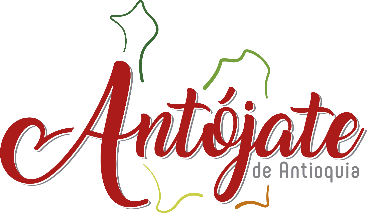 Para diligenciar este formulario, primero se deben haber leído completamente los términos de referencia.Este formato deberá ser diligenciado de forma digital y enviado en formato Word (conjuntamente con los demás anexos) al correo electrónico: antojate@antioquia.gov.coINFORMACIÓN GENERAL DE LA UNIDAD PRODUCTIVANOTAS, TÉRMINOS Y/O CONDICIONES:El participante confirma que la información aquí reportada es veraz y de fuente directa.A los seleccionados no se les entrega en ningún momento dinero en efectivo como incentivo.Los participantes deberán ajustarse al cronograma establecido de ejecución de Antójate de Antioquia  para los procesos de intervención.Diligenciar completamente el formulario de inscripción establecido, donde se aceptan las condiciones y compromisos adquiridos en calidad de participante. En caso de no diligenciar alguno de los ítems esto afecta su calificación.La inscripción y diligenciamiento de este formulario no implica, ni obliga la vinculación a Antójate de Antioquia  y ningún compromiso para el Departamento de Antioquia y para CREAME Incubadora de Empresas.Mantener  indemne al Departamento de Antioquia y a CREAME Incubadora de Empresas por razón de reclamos, demandas, acciones legales y costos  que  surjan como resultado del  uso  de  patentes, diseños  o  derechos  de  autor  que  sean  propiedad  de terceros.Habeas data: Autorizo la consulta y uso de datos personales para fines relacionados con Antójate de Antioquia.FORMULARIO DE INSCRIPCIÓN ANTÓJATE DE ANTIOQUIA2018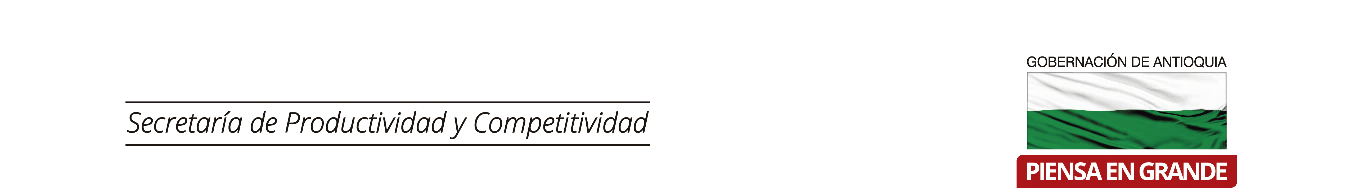 A que categoría se va ha presentar.Solo puede seleccionar una sola opciónCategoría GeneralCategoría TICCategoría TICCategoría TICCategoría TICCategoría TICCategoría TICCategoría TICCategoría TICCategoría VíctimasCategoría VíctimasCategoría VíctimasCategoría VíctimasCategoría VíctimasCategoría VíctimasCategoría VíctimasCategoría VíctimasCategoría VíctimasNombres y Apellidos del Representante legal de la unidad productiva y/o empresaEdadEdadEdadNúmero de CédulaGéneroGéneroGéneroGéneroGéneroGéneroGéneroGéneroGéneroGéneroFFMDirección Representante legalTeléfonoTeléfonoTeléfonoTeléfonoTeléfonoTeléfonoTeléfonoTeléfonoTeléfonoTeléfonoDirección donde opera la unidad de productiva o empresa (en caso de ser diferente).Nombre de la Empresa o unidad productiva.Correo ElectrónicoCelularCelularCelularCelularCelularCelularCelularCelularCelularCelularSubregiónMunicipioCorregimientoVeredaNivel de estudios del representante legalPrimariaPrimariaTécnicoTécnicoTécnicoTécnicoTécnicoUniversitarioUniversitarioUniversitarioUniversitarioUniversitarioUniversitarioUniversitarioUniversitarioUniversitarioOtro, ¿Cuál?Otro, ¿Cuál?Otro, ¿Cuál?Otro, ¿Cuál?Otro, ¿Cuál?Otro, ¿Cuál?Otro, ¿Cuál?Otro, ¿Cuál?Otro, ¿Cuál?Nivel de estudios del representante legalBachillerBachillerTecnológicoTecnológicoTecnológicoTecnológicoTecnológicoEspecializaciónEspecializaciónEspecializaciónEspecializaciónEspecializaciónEspecializaciónEspecializaciónEspecializaciónEspecializaciónNivel de estudios del representante legalEn caso de tener título profesional, nombre de la institución de la cual es egresado. En caso de tener título profesional, nombre de la institución de la cual es egresado. En caso de tener título profesional, nombre de la institución de la cual es egresado. En caso de tener título profesional, nombre de la institución de la cual es egresado. En caso de tener título profesional, nombre de la institución de la cual es egresado. En caso de tener título profesional, nombre de la institución de la cual es egresado. En caso de tener título profesional, nombre de la institución de la cual es egresado. En caso de tener título profesional, nombre de la institución de la cual es egresado. En caso de tener título profesional, nombre de la institución de la cual es egresado. Número de empleos generadosN° Directos N° Directos N° Directos N° IndirectosN° IndirectosN° IndirectosN° IndirectosN° IndirectosN° IndirectosN° IndirectosN° IndirectosN° IndirectosN° IndirectosN° IndirectosN° IndirectosACTIVOS de la empresa - En pesos colombianos      Ventas en pesos generadas en la empresa durante el año 2017 (valor Anual)¿Pertenece a alguna asociación, cooperativa u otra forma asociativa?SI_____      NO_____         ¿Cuál? _______________________________SI_____      NO_____         ¿Cuál? _______________________________SI_____      NO_____         ¿Cuál? _______________________________SI_____      NO_____         ¿Cuál? _______________________________SI_____      NO_____         ¿Cuál? _______________________________SI_____      NO_____         ¿Cuál? _______________________________SI_____      NO_____         ¿Cuál? _______________________________SI_____      NO_____         ¿Cuál? _______________________________SI_____      NO_____         ¿Cuál? _______________________________SI_____      NO_____         ¿Cuál? _______________________________SI_____      NO_____         ¿Cuál? _______________________________SI_____      NO_____         ¿Cuál? _______________________________SI_____      NO_____         ¿Cuál? _______________________________SI_____      NO_____         ¿Cuál? _______________________________SI_____      NO_____         ¿Cuál? _______________________________SI_____      NO_____         ¿Cuál? _______________________________SI_____      NO_____         ¿Cuál? _______________________________SI_____      NO_____         ¿Cuál? _______________________________SI_____      NO_____         ¿Cuál? _______________________________SI_____      NO_____         ¿Cuál? _______________________________SI_____      NO_____         ¿Cuál? _______________________________SI_____      NO_____         ¿Cuál? _______________________________SI_____      NO_____         ¿Cuál? _______________________________SI_____      NO_____         ¿Cuál? _______________________________SI_____      NO_____         ¿Cuál? _______________________________SI_____      NO_____         ¿Cuál? _______________________________SI_____      NO_____         ¿Cuál? _______________________________SI_____      NO_____         ¿Cuál? _______________________________SI_____      NO_____         ¿Cuál? _______________________________SI_____      NO_____         ¿Cuál? _______________________________SI_____      NO_____         ¿Cuál? _______________________________SI_____      NO_____         ¿Cuál? _______________________________SI_____      NO_____         ¿Cuál? _______________________________SI_____      NO_____         ¿Cuál? _______________________________NITTiempo de funcionamiento de la unidad productiva y/o empresa (tiempo en meses, solo el número)Tiempo de formalización de la unidad productiva y/o empresa (tiempo en meses, solo el número)Nombre del líder delegado por el representante legal para la atención del programa. Si aplica. Cédula de ciudadaníaCédula de ciudadaníaCédula de ciudadaníaCédula de ciudadaníaCédula de ciudadaníaCédula de ciudadaníaCédula de ciudadaníaCédula de ciudadaníaCédula de ciudadaníaCédula de ciudadaníaCédula de ciudadaníaNombre del líder delegado por el representante legal para la atención del programa. Si aplica. EdadEdadEdadEdadEdadEdadEdadEdadEdadEdadEdadCargo Teléfono (Fijo y Celular)Teléfono (Fijo y Celular)Teléfono (Fijo y Celular)Teléfono (Fijo y Celular)Teléfono (Fijo y Celular)Teléfono (Fijo y Celular)Teléfono (Fijo y Celular)Teléfono (Fijo y Celular)Teléfono (Fijo y Celular)Teléfono (Fijo y Celular)Teléfono (Fijo y Celular)Cargo Correo ElectrónicoCorreo ElectrónicoCorreo ElectrónicoCorreo ElectrónicoCorreo ElectrónicoCorreo ElectrónicoCorreo ElectrónicoCorreo ElectrónicoCorreo ElectrónicoCorreo ElectrónicoCorreo ElectrónicoN° integrantes equipo de trabajo (Administrativo)¿Algún integrante del equipo está en situación de  discapacidad?SI_____      NO_____       ¿Cuántos?______ ¿Qué discapacidad?______________________________SI_____      NO_____       ¿Cuántos?______ ¿Qué discapacidad?______________________________SI_____      NO_____       ¿Cuántos?______ ¿Qué discapacidad?______________________________SI_____      NO_____       ¿Cuántos?______ ¿Qué discapacidad?______________________________SI_____      NO_____       ¿Cuántos?______ ¿Qué discapacidad?______________________________SI_____      NO_____       ¿Cuántos?______ ¿Qué discapacidad?______________________________SI_____      NO_____       ¿Cuántos?______ ¿Qué discapacidad?______________________________SI_____      NO_____       ¿Cuántos?______ ¿Qué discapacidad?______________________________SI_____      NO_____       ¿Cuántos?______ ¿Qué discapacidad?______________________________SI_____      NO_____       ¿Cuántos?______ ¿Qué discapacidad?______________________________SI_____      NO_____       ¿Cuántos?______ ¿Qué discapacidad?______________________________SI_____      NO_____       ¿Cuántos?______ ¿Qué discapacidad?______________________________SI_____      NO_____       ¿Cuántos?______ ¿Qué discapacidad?______________________________SI_____      NO_____       ¿Cuántos?______ ¿Qué discapacidad?______________________________SI_____      NO_____       ¿Cuántos?______ ¿Qué discapacidad?______________________________SI_____      NO_____       ¿Cuántos?______ ¿Qué discapacidad?______________________________SI_____      NO_____       ¿Cuántos?______ ¿Qué discapacidad?______________________________SI_____      NO_____       ¿Cuántos?______ ¿Qué discapacidad?______________________________SI_____      NO_____       ¿Cuántos?______ ¿Qué discapacidad?______________________________SI_____      NO_____       ¿Cuántos?______ ¿Qué discapacidad?______________________________SI_____      NO_____       ¿Cuántos?______ ¿Qué discapacidad?______________________________SI_____      NO_____       ¿Cuántos?______ ¿Qué discapacidad?______________________________SI_____      NO_____       ¿Cuántos?______ ¿Qué discapacidad?______________________________SI_____      NO_____       ¿Cuántos?______ ¿Qué discapacidad?______________________________SI_____      NO_____       ¿Cuántos?______ ¿Qué discapacidad?______________________________SI_____      NO_____       ¿Cuántos?______ ¿Qué discapacidad?______________________________SI_____      NO_____       ¿Cuántos?______ ¿Qué discapacidad?______________________________SI_____      NO_____       ¿Cuántos?______ ¿Qué discapacidad?______________________________SI_____      NO_____       ¿Cuántos?______ ¿Qué discapacidad?______________________________SI_____      NO_____       ¿Cuántos?______ ¿Qué discapacidad?______________________________SI_____      NO_____       ¿Cuántos?______ ¿Qué discapacidad?______________________________SI_____      NO_____       ¿Cuántos?______ ¿Qué discapacidad?______________________________SI_____      NO_____       ¿Cuántos?______ ¿Qué discapacidad?______________________________SI_____      NO_____       ¿Cuántos?______ ¿Qué discapacidad?______________________________¿Cuántos integrantes del equipo son?Nota: se escribe solo el número de personas AfrodescendienteAfrodescendienteDesplazadoDesplazadoDesplazadoDesplazadoDesplazadoDesplazadoDesplazadoDesplazadoReinsertadoReinsertadoReinsertadoReinsertadoReinsertadoReinsertadoReinsertadoIndígenaIndígenaIndígenaIndígenaIndígenaIndígena¿Cuántos integrantes del equipo son?Nota: se escribe solo el número de personas Madre cabeza de familiaMadre cabeza de familiaVíctimas del Conflicto Víctimas del Conflicto Víctimas del Conflicto Víctimas del Conflicto Víctimas del Conflicto Víctimas del Conflicto Víctimas del Conflicto Víctimas del Conflicto LGTBI LGTBI LGTBI LGTBI LGTBI LGTBI LGTBI NingunoNingunoNingunoNingunoNingunoNingunoSector en el que se encuentra la empresa.Marque con una X solo un sector con el cual es más representativo para la empresa.Medio AmbienteMedio AmbienteIndustrial (Tecnología, alimentos, textil, otros)Industrial (Tecnología, alimentos, textil, otros)Industrial (Tecnología, alimentos, textil, otros)Industrial (Tecnología, alimentos, textil, otros)Industrial (Tecnología, alimentos, textil, otros)Industrial (Tecnología, alimentos, textil, otros)Industrial (Tecnología, alimentos, textil, otros)Industrial (Tecnología, alimentos, textil, otros)TurismoTurismoTurismoTurismoTurismoTurismoTurismoAgropecuariaAgropecuariaAgropecuariaAgropecuariaAgropecuariaAgropecuariaSector en el que se encuentra la empresa.Marque con una X solo un sector con el cual es más representativo para la empresa.ServiciosServiciosJoyeríaJoyeríaJoyeríaJoyeríaJoyeríaJoyeríaJoyeríaJoyeríaMedios de ComunicaciónMedios de ComunicaciónMedios de ComunicaciónMedios de ComunicaciónMedios de ComunicaciónMedios de ComunicaciónMedios de ComunicaciónCafés especialesCafés especialesCafés especialesCafés especialesCafés especialesCafés especialesSector en el que se encuentra la empresa.Marque con una X solo un sector con el cual es más representativo para la empresa.Otro, ¿Cuál?________________________________Otro, ¿Cuál?________________________________Otro, ¿Cuál?________________________________Otro, ¿Cuál?________________________________Otro, ¿Cuál?________________________________Otro, ¿Cuál?________________________________Otro, ¿Cuál?________________________________Otro, ¿Cuál?________________________________Otro, ¿Cuál?________________________________Otro, ¿Cuál?________________________________Otro, ¿Cuál?________________________________Otro, ¿Cuál?________________________________Otro, ¿Cuál?________________________________Otro, ¿Cuál?________________________________Otro, ¿Cuál?________________________________Otro, ¿Cuál?________________________________Otro, ¿Cuál?________________________________Otro, ¿Cuál?________________________________Otro, ¿Cuál?________________________________Otro, ¿Cuál?________________________________Otro, ¿Cuál?________________________________Otro, ¿Cuál?________________________________Otro, ¿Cuál?________________________________Otro, ¿Cuál?________________________________Otro, ¿Cuál?________________________________Otro, ¿Cuál?________________________________Otro, ¿Cuál?________________________________Otro, ¿Cuál?________________________________Otro, ¿Cuál?________________________________Otro, ¿Cuál?________________________________Otro, ¿Cuál?________________________________Otro, ¿Cuál?________________________________Otro, ¿Cuál?________________________________Otro, ¿Cuál?________________________________¿Ha sido ganador de Antójate de Antioquia?SI_____      NO_____    En caso de sí, en que año______SI_____      NO_____    En caso de sí, en que año______SI_____      NO_____    En caso de sí, en que año______SI_____      NO_____    En caso de sí, en que año______SI_____      NO_____    En caso de sí, en que año______SI_____      NO_____    En caso de sí, en que año______SI_____      NO_____    En caso de sí, en que año______SI_____      NO_____    En caso de sí, en que año______SI_____      NO_____    En caso de sí, en que año______SI_____      NO_____    En caso de sí, en que año______SI_____      NO_____    En caso de sí, en que año______SI_____      NO_____    En caso de sí, en que año______SI_____      NO_____    En caso de sí, en que año______SI_____      NO_____    En caso de sí, en que año______SI_____      NO_____    En caso de sí, en que año______SI_____      NO_____    En caso de sí, en que año______SI_____      NO_____    En caso de sí, en que año______SI_____      NO_____    En caso de sí, en que año______SI_____      NO_____    En caso de sí, en que año______SI_____      NO_____    En caso de sí, en que año______SI_____      NO_____    En caso de sí, en que año______SI_____      NO_____    En caso de sí, en que año______SI_____      NO_____    En caso de sí, en que año______SI_____      NO_____    En caso de sí, en que año______SI_____      NO_____    En caso de sí, en que año______SI_____      NO_____    En caso de sí, en que año______SI_____      NO_____    En caso de sí, en que año______SI_____      NO_____    En caso de sí, en que año______SI_____      NO_____    En caso de sí, en que año______SI_____      NO_____    En caso de sí, en que año______SI_____      NO_____    En caso de sí, en que año______SI_____      NO_____    En caso de sí, en que año______SI_____      NO_____    En caso de sí, en que año______SI_____      NO_____    En caso de sí, en que año______La empresa cuenta con certificados otorgados en los últimos cinco años (Registro de Invima, RNT, patentes, licencias ambientales, ICA, Otros requeridos para el funcionamiento).SI_____      NO_____    ¿Cuál?___________________________________SI_____      NO_____    ¿Cuál?___________________________________SI_____      NO_____    ¿Cuál?___________________________________SI_____      NO_____    ¿Cuál?___________________________________SI_____      NO_____    ¿Cuál?___________________________________SI_____      NO_____    ¿Cuál?___________________________________SI_____      NO_____    ¿Cuál?___________________________________SI_____      NO_____    ¿Cuál?___________________________________SI_____      NO_____    ¿Cuál?___________________________________SI_____      NO_____    ¿Cuál?___________________________________SI_____      NO_____    ¿Cuál?___________________________________SI_____      NO_____    ¿Cuál?___________________________________SI_____      NO_____    ¿Cuál?___________________________________SI_____      NO_____    ¿Cuál?___________________________________SI_____      NO_____    ¿Cuál?___________________________________SI_____      NO_____    ¿Cuál?___________________________________SI_____      NO_____    ¿Cuál?___________________________________SI_____      NO_____    ¿Cuál?___________________________________SI_____      NO_____    ¿Cuál?___________________________________SI_____      NO_____    ¿Cuál?___________________________________SI_____      NO_____    ¿Cuál?___________________________________SI_____      NO_____    ¿Cuál?___________________________________SI_____      NO_____    ¿Cuál?___________________________________SI_____      NO_____    ¿Cuál?___________________________________SI_____      NO_____    ¿Cuál?___________________________________SI_____      NO_____    ¿Cuál?___________________________________SI_____      NO_____    ¿Cuál?___________________________________SI_____      NO_____    ¿Cuál?___________________________________SI_____      NO_____    ¿Cuál?___________________________________SI_____      NO_____    ¿Cuál?___________________________________SI_____      NO_____    ¿Cuál?___________________________________SI_____      NO_____    ¿Cuál?___________________________________SI_____      NO_____    ¿Cuál?___________________________________SI_____      NO_____    ¿Cuál?___________________________________La empresa cuenta con reconocimientos o premios otorgados en los últimos cinco años SI_____      NO_____    ¿Cuál?___________________________________SI_____      NO_____    ¿Cuál?___________________________________SI_____      NO_____    ¿Cuál?___________________________________SI_____      NO_____    ¿Cuál?___________________________________SI_____      NO_____    ¿Cuál?___________________________________SI_____      NO_____    ¿Cuál?___________________________________SI_____      NO_____    ¿Cuál?___________________________________SI_____      NO_____    ¿Cuál?___________________________________SI_____      NO_____    ¿Cuál?___________________________________SI_____      NO_____    ¿Cuál?___________________________________SI_____      NO_____    ¿Cuál?___________________________________SI_____      NO_____    ¿Cuál?___________________________________SI_____      NO_____    ¿Cuál?___________________________________SI_____      NO_____    ¿Cuál?___________________________________SI_____      NO_____    ¿Cuál?___________________________________SI_____      NO_____    ¿Cuál?___________________________________SI_____      NO_____    ¿Cuál?___________________________________SI_____      NO_____    ¿Cuál?___________________________________SI_____      NO_____    ¿Cuál?___________________________________SI_____      NO_____    ¿Cuál?___________________________________SI_____      NO_____    ¿Cuál?___________________________________SI_____      NO_____    ¿Cuál?___________________________________SI_____      NO_____    ¿Cuál?___________________________________SI_____      NO_____    ¿Cuál?___________________________________SI_____      NO_____    ¿Cuál?___________________________________SI_____      NO_____    ¿Cuál?___________________________________SI_____      NO_____    ¿Cuál?___________________________________SI_____      NO_____    ¿Cuál?___________________________________SI_____      NO_____    ¿Cuál?___________________________________SI_____      NO_____    ¿Cuál?___________________________________SI_____      NO_____    ¿Cuál?___________________________________SI_____      NO_____    ¿Cuál?___________________________________SI_____      NO_____    ¿Cuál?___________________________________SI_____      NO_____    ¿Cuál?___________________________________¿Cómo se enteró de la Convocatoria?RadioPrensaPrensaPrensaPrensaPrensaT.V.T.V.T.V.T.V.T.V.T.V.T.V.T.V.T.V.Página webPágina webPágina webPágina webPágina webPágina webPágina webPágina webPágina webPágina webPágina webPágina webPágina webPágina web¿Cómo se enteró de la Convocatoria?Contacto directoCorreo electrónicoCorreo electrónicoCorreo electrónicoCorreo electrónicoCorreo electrónicoLlamada telefónicaLlamada telefónicaLlamada telefónicaLlamada telefónicaLlamada telefónicaLlamada telefónicaLlamada telefónicaLlamada telefónicaLlamada telefónicaOtro, ¿Cuál?________Otro, ¿Cuál?________Otro, ¿Cuál?________Otro, ¿Cuál?________Otro, ¿Cuál?________Otro, ¿Cuál?________Otro, ¿Cuál?________Otro, ¿Cuál?________Otro, ¿Cuál?________Otro, ¿Cuál?________Otro, ¿Cuál?________Otro, ¿Cuál?________Otro, ¿Cuál?________Otro, ¿Cuál?________Otro, ¿Cuál?________Producto que comercializa y/o servicio que genera. Qué hace la empresa, líneas de negocio (Máximo 100 palabras)Producto que comercializa y/o servicio que genera. Qué hace la empresa, líneas de negocio (Máximo 100 palabras)Producto que comercializa y/o servicio que genera. Qué hace la empresa, líneas de negocio (Máximo 100 palabras)Producto que comercializa y/o servicio que genera. Qué hace la empresa, líneas de negocio (Máximo 100 palabras)Producto que comercializa y/o servicio que genera. Qué hace la empresa, líneas de negocio (Máximo 100 palabras)Producto que comercializa y/o servicio que genera. Qué hace la empresa, líneas de negocio (Máximo 100 palabras)Producto que comercializa y/o servicio que genera. Qué hace la empresa, líneas de negocio (Máximo 100 palabras)Producto que comercializa y/o servicio que genera. Qué hace la empresa, líneas de negocio (Máximo 100 palabras)Producto que comercializa y/o servicio que genera. Qué hace la empresa, líneas de negocio (Máximo 100 palabras)Producto que comercializa y/o servicio que genera. Qué hace la empresa, líneas de negocio (Máximo 100 palabras)Producto que comercializa y/o servicio que genera. Qué hace la empresa, líneas de negocio (Máximo 100 palabras)Producto que comercializa y/o servicio que genera. Qué hace la empresa, líneas de negocio (Máximo 100 palabras)Producto que comercializa y/o servicio que genera. Qué hace la empresa, líneas de negocio (Máximo 100 palabras)Producto que comercializa y/o servicio que genera. Qué hace la empresa, líneas de negocio (Máximo 100 palabras)Producto que comercializa y/o servicio que genera. Qué hace la empresa, líneas de negocio (Máximo 100 palabras)Producto que comercializa y/o servicio que genera. Qué hace la empresa, líneas de negocio (Máximo 100 palabras)Producto que comercializa y/o servicio que genera. Qué hace la empresa, líneas de negocio (Máximo 100 palabras)Producto que comercializa y/o servicio que genera. Qué hace la empresa, líneas de negocio (Máximo 100 palabras)Producto que comercializa y/o servicio que genera. Qué hace la empresa, líneas de negocio (Máximo 100 palabras)Producto que comercializa y/o servicio que genera. Qué hace la empresa, líneas de negocio (Máximo 100 palabras)Producto que comercializa y/o servicio que genera. Qué hace la empresa, líneas de negocio (Máximo 100 palabras)Producto que comercializa y/o servicio que genera. Qué hace la empresa, líneas de negocio (Máximo 100 palabras)Producto que comercializa y/o servicio que genera. Qué hace la empresa, líneas de negocio (Máximo 100 palabras)Producto que comercializa y/o servicio que genera. Qué hace la empresa, líneas de negocio (Máximo 100 palabras)Producto que comercializa y/o servicio que genera. Qué hace la empresa, líneas de negocio (Máximo 100 palabras)Producto que comercializa y/o servicio que genera. Qué hace la empresa, líneas de negocio (Máximo 100 palabras)Producto que comercializa y/o servicio que genera. Qué hace la empresa, líneas de negocio (Máximo 100 palabras)Producto que comercializa y/o servicio que genera. Qué hace la empresa, líneas de negocio (Máximo 100 palabras)Producto que comercializa y/o servicio que genera. Qué hace la empresa, líneas de negocio (Máximo 100 palabras)Producto que comercializa y/o servicio que genera. Qué hace la empresa, líneas de negocio (Máximo 100 palabras)Producto que comercializa y/o servicio que genera. Qué hace la empresa, líneas de negocio (Máximo 100 palabras)Producto que comercializa y/o servicio que genera. Qué hace la empresa, líneas de negocio (Máximo 100 palabras)Producto que comercializa y/o servicio que genera. Qué hace la empresa, líneas de negocio (Máximo 100 palabras)Producto que comercializa y/o servicio que genera. Qué hace la empresa, líneas de negocio (Máximo 100 palabras)Producto que comercializa y/o servicio que genera. Qué hace la empresa, líneas de negocio (Máximo 100 palabras)Estado de desarrollo del producto y/o servicio (producto y/o servicio están en idea, investigación, prototipo, desarrollo o comercialización). (Máximo 100 palabras)Estado de desarrollo del producto y/o servicio (producto y/o servicio están en idea, investigación, prototipo, desarrollo o comercialización). (Máximo 100 palabras)Estado de desarrollo del producto y/o servicio (producto y/o servicio están en idea, investigación, prototipo, desarrollo o comercialización). (Máximo 100 palabras)Estado de desarrollo del producto y/o servicio (producto y/o servicio están en idea, investigación, prototipo, desarrollo o comercialización). (Máximo 100 palabras)Estado de desarrollo del producto y/o servicio (producto y/o servicio están en idea, investigación, prototipo, desarrollo o comercialización). (Máximo 100 palabras)Estado de desarrollo del producto y/o servicio (producto y/o servicio están en idea, investigación, prototipo, desarrollo o comercialización). (Máximo 100 palabras)Estado de desarrollo del producto y/o servicio (producto y/o servicio están en idea, investigación, prototipo, desarrollo o comercialización). (Máximo 100 palabras)Estado de desarrollo del producto y/o servicio (producto y/o servicio están en idea, investigación, prototipo, desarrollo o comercialización). (Máximo 100 palabras)Estado de desarrollo del producto y/o servicio (producto y/o servicio están en idea, investigación, prototipo, desarrollo o comercialización). (Máximo 100 palabras)Estado de desarrollo del producto y/o servicio (producto y/o servicio están en idea, investigación, prototipo, desarrollo o comercialización). (Máximo 100 palabras)Estado de desarrollo del producto y/o servicio (producto y/o servicio están en idea, investigación, prototipo, desarrollo o comercialización). (Máximo 100 palabras)Estado de desarrollo del producto y/o servicio (producto y/o servicio están en idea, investigación, prototipo, desarrollo o comercialización). (Máximo 100 palabras)Estado de desarrollo del producto y/o servicio (producto y/o servicio están en idea, investigación, prototipo, desarrollo o comercialización). (Máximo 100 palabras)Estado de desarrollo del producto y/o servicio (producto y/o servicio están en idea, investigación, prototipo, desarrollo o comercialización). (Máximo 100 palabras)Estado de desarrollo del producto y/o servicio (producto y/o servicio están en idea, investigación, prototipo, desarrollo o comercialización). (Máximo 100 palabras)Estado de desarrollo del producto y/o servicio (producto y/o servicio están en idea, investigación, prototipo, desarrollo o comercialización). (Máximo 100 palabras)Estado de desarrollo del producto y/o servicio (producto y/o servicio están en idea, investigación, prototipo, desarrollo o comercialización). (Máximo 100 palabras)Estado de desarrollo del producto y/o servicio (producto y/o servicio están en idea, investigación, prototipo, desarrollo o comercialización). (Máximo 100 palabras)Estado de desarrollo del producto y/o servicio (producto y/o servicio están en idea, investigación, prototipo, desarrollo o comercialización). (Máximo 100 palabras)Estado de desarrollo del producto y/o servicio (producto y/o servicio están en idea, investigación, prototipo, desarrollo o comercialización). (Máximo 100 palabras)Estado de desarrollo del producto y/o servicio (producto y/o servicio están en idea, investigación, prototipo, desarrollo o comercialización). (Máximo 100 palabras)Estado de desarrollo del producto y/o servicio (producto y/o servicio están en idea, investigación, prototipo, desarrollo o comercialización). (Máximo 100 palabras)Estado de desarrollo del producto y/o servicio (producto y/o servicio están en idea, investigación, prototipo, desarrollo o comercialización). (Máximo 100 palabras)Estado de desarrollo del producto y/o servicio (producto y/o servicio están en idea, investigación, prototipo, desarrollo o comercialización). (Máximo 100 palabras)Estado de desarrollo del producto y/o servicio (producto y/o servicio están en idea, investigación, prototipo, desarrollo o comercialización). (Máximo 100 palabras)Estado de desarrollo del producto y/o servicio (producto y/o servicio están en idea, investigación, prototipo, desarrollo o comercialización). (Máximo 100 palabras)Estado de desarrollo del producto y/o servicio (producto y/o servicio están en idea, investigación, prototipo, desarrollo o comercialización). (Máximo 100 palabras)Estado de desarrollo del producto y/o servicio (producto y/o servicio están en idea, investigación, prototipo, desarrollo o comercialización). (Máximo 100 palabras)Estado de desarrollo del producto y/o servicio (producto y/o servicio están en idea, investigación, prototipo, desarrollo o comercialización). (Máximo 100 palabras)Estado de desarrollo del producto y/o servicio (producto y/o servicio están en idea, investigación, prototipo, desarrollo o comercialización). (Máximo 100 palabras)Estado de desarrollo del producto y/o servicio (producto y/o servicio están en idea, investigación, prototipo, desarrollo o comercialización). (Máximo 100 palabras)Estado de desarrollo del producto y/o servicio (producto y/o servicio están en idea, investigación, prototipo, desarrollo o comercialización). (Máximo 100 palabras)Estado de desarrollo del producto y/o servicio (producto y/o servicio están en idea, investigación, prototipo, desarrollo o comercialización). (Máximo 100 palabras)Estado de desarrollo del producto y/o servicio (producto y/o servicio están en idea, investigación, prototipo, desarrollo o comercialización). (Máximo 100 palabras)Estado de desarrollo del producto y/o servicio (producto y/o servicio están en idea, investigación, prototipo, desarrollo o comercialización). (Máximo 100 palabras)Explique brevemente cómo su empresa genera ingresos o ventas. ¿Hace cuánto tiempo vende y cuanto vende en promedio mensualmente? (Máximo 100 palabras)Explique brevemente cómo su empresa genera ingresos o ventas. ¿Hace cuánto tiempo vende y cuanto vende en promedio mensualmente? (Máximo 100 palabras)Explique brevemente cómo su empresa genera ingresos o ventas. ¿Hace cuánto tiempo vende y cuanto vende en promedio mensualmente? (Máximo 100 palabras)Explique brevemente cómo su empresa genera ingresos o ventas. ¿Hace cuánto tiempo vende y cuanto vende en promedio mensualmente? (Máximo 100 palabras)Explique brevemente cómo su empresa genera ingresos o ventas. ¿Hace cuánto tiempo vende y cuanto vende en promedio mensualmente? (Máximo 100 palabras)Explique brevemente cómo su empresa genera ingresos o ventas. ¿Hace cuánto tiempo vende y cuanto vende en promedio mensualmente? (Máximo 100 palabras)Explique brevemente cómo su empresa genera ingresos o ventas. ¿Hace cuánto tiempo vende y cuanto vende en promedio mensualmente? (Máximo 100 palabras)Explique brevemente cómo su empresa genera ingresos o ventas. ¿Hace cuánto tiempo vende y cuanto vende en promedio mensualmente? (Máximo 100 palabras)Explique brevemente cómo su empresa genera ingresos o ventas. ¿Hace cuánto tiempo vende y cuanto vende en promedio mensualmente? (Máximo 100 palabras)Explique brevemente cómo su empresa genera ingresos o ventas. ¿Hace cuánto tiempo vende y cuanto vende en promedio mensualmente? (Máximo 100 palabras)Explique brevemente cómo su empresa genera ingresos o ventas. ¿Hace cuánto tiempo vende y cuanto vende en promedio mensualmente? (Máximo 100 palabras)Explique brevemente cómo su empresa genera ingresos o ventas. ¿Hace cuánto tiempo vende y cuanto vende en promedio mensualmente? (Máximo 100 palabras)Explique brevemente cómo su empresa genera ingresos o ventas. ¿Hace cuánto tiempo vende y cuanto vende en promedio mensualmente? (Máximo 100 palabras)Explique brevemente cómo su empresa genera ingresos o ventas. ¿Hace cuánto tiempo vende y cuanto vende en promedio mensualmente? (Máximo 100 palabras)Explique brevemente cómo su empresa genera ingresos o ventas. ¿Hace cuánto tiempo vende y cuanto vende en promedio mensualmente? (Máximo 100 palabras)Explique brevemente cómo su empresa genera ingresos o ventas. ¿Hace cuánto tiempo vende y cuanto vende en promedio mensualmente? (Máximo 100 palabras)Explique brevemente cómo su empresa genera ingresos o ventas. ¿Hace cuánto tiempo vende y cuanto vende en promedio mensualmente? (Máximo 100 palabras)Explique brevemente cómo su empresa genera ingresos o ventas. ¿Hace cuánto tiempo vende y cuanto vende en promedio mensualmente? (Máximo 100 palabras)Explique brevemente cómo su empresa genera ingresos o ventas. ¿Hace cuánto tiempo vende y cuanto vende en promedio mensualmente? (Máximo 100 palabras)Explique brevemente cómo su empresa genera ingresos o ventas. ¿Hace cuánto tiempo vende y cuanto vende en promedio mensualmente? (Máximo 100 palabras)Explique brevemente cómo su empresa genera ingresos o ventas. ¿Hace cuánto tiempo vende y cuanto vende en promedio mensualmente? (Máximo 100 palabras)Explique brevemente cómo su empresa genera ingresos o ventas. ¿Hace cuánto tiempo vende y cuanto vende en promedio mensualmente? (Máximo 100 palabras)Explique brevemente cómo su empresa genera ingresos o ventas. ¿Hace cuánto tiempo vende y cuanto vende en promedio mensualmente? (Máximo 100 palabras)Explique brevemente cómo su empresa genera ingresos o ventas. ¿Hace cuánto tiempo vende y cuanto vende en promedio mensualmente? (Máximo 100 palabras)Explique brevemente cómo su empresa genera ingresos o ventas. ¿Hace cuánto tiempo vende y cuanto vende en promedio mensualmente? (Máximo 100 palabras)Explique brevemente cómo su empresa genera ingresos o ventas. ¿Hace cuánto tiempo vende y cuanto vende en promedio mensualmente? (Máximo 100 palabras)Explique brevemente cómo su empresa genera ingresos o ventas. ¿Hace cuánto tiempo vende y cuanto vende en promedio mensualmente? (Máximo 100 palabras)Explique brevemente cómo su empresa genera ingresos o ventas. ¿Hace cuánto tiempo vende y cuanto vende en promedio mensualmente? (Máximo 100 palabras)Explique brevemente cómo su empresa genera ingresos o ventas. ¿Hace cuánto tiempo vende y cuanto vende en promedio mensualmente? (Máximo 100 palabras)Explique brevemente cómo su empresa genera ingresos o ventas. ¿Hace cuánto tiempo vende y cuanto vende en promedio mensualmente? (Máximo 100 palabras)Explique brevemente cómo su empresa genera ingresos o ventas. ¿Hace cuánto tiempo vende y cuanto vende en promedio mensualmente? (Máximo 100 palabras)Explique brevemente cómo su empresa genera ingresos o ventas. ¿Hace cuánto tiempo vende y cuanto vende en promedio mensualmente? (Máximo 100 palabras)Explique brevemente cómo su empresa genera ingresos o ventas. ¿Hace cuánto tiempo vende y cuanto vende en promedio mensualmente? (Máximo 100 palabras)Explique brevemente cómo su empresa genera ingresos o ventas. ¿Hace cuánto tiempo vende y cuanto vende en promedio mensualmente? (Máximo 100 palabras)Explique brevemente cómo su empresa genera ingresos o ventas. ¿Hace cuánto tiempo vende y cuanto vende en promedio mensualmente? (Máximo 100 palabras) ¿Cuál es la ventaja competitiva o factor diferenciador de la empresa frente a la competencia? (Máximo 100 palabras) ¿Cuál es la ventaja competitiva o factor diferenciador de la empresa frente a la competencia? (Máximo 100 palabras) ¿Cuál es la ventaja competitiva o factor diferenciador de la empresa frente a la competencia? (Máximo 100 palabras) ¿Cuál es la ventaja competitiva o factor diferenciador de la empresa frente a la competencia? (Máximo 100 palabras) ¿Cuál es la ventaja competitiva o factor diferenciador de la empresa frente a la competencia? (Máximo 100 palabras) ¿Cuál es la ventaja competitiva o factor diferenciador de la empresa frente a la competencia? (Máximo 100 palabras) ¿Cuál es la ventaja competitiva o factor diferenciador de la empresa frente a la competencia? (Máximo 100 palabras) ¿Cuál es la ventaja competitiva o factor diferenciador de la empresa frente a la competencia? (Máximo 100 palabras) ¿Cuál es la ventaja competitiva o factor diferenciador de la empresa frente a la competencia? (Máximo 100 palabras) ¿Cuál es la ventaja competitiva o factor diferenciador de la empresa frente a la competencia? (Máximo 100 palabras) ¿Cuál es la ventaja competitiva o factor diferenciador de la empresa frente a la competencia? (Máximo 100 palabras) ¿Cuál es la ventaja competitiva o factor diferenciador de la empresa frente a la competencia? (Máximo 100 palabras) ¿Cuál es la ventaja competitiva o factor diferenciador de la empresa frente a la competencia? (Máximo 100 palabras) ¿Cuál es la ventaja competitiva o factor diferenciador de la empresa frente a la competencia? (Máximo 100 palabras) ¿Cuál es la ventaja competitiva o factor diferenciador de la empresa frente a la competencia? (Máximo 100 palabras) ¿Cuál es la ventaja competitiva o factor diferenciador de la empresa frente a la competencia? (Máximo 100 palabras) ¿Cuál es la ventaja competitiva o factor diferenciador de la empresa frente a la competencia? (Máximo 100 palabras) ¿Cuál es la ventaja competitiva o factor diferenciador de la empresa frente a la competencia? (Máximo 100 palabras) ¿Cuál es la ventaja competitiva o factor diferenciador de la empresa frente a la competencia? (Máximo 100 palabras) ¿Cuál es la ventaja competitiva o factor diferenciador de la empresa frente a la competencia? (Máximo 100 palabras) ¿Cuál es la ventaja competitiva o factor diferenciador de la empresa frente a la competencia? (Máximo 100 palabras) ¿Cuál es la ventaja competitiva o factor diferenciador de la empresa frente a la competencia? (Máximo 100 palabras) ¿Cuál es la ventaja competitiva o factor diferenciador de la empresa frente a la competencia? (Máximo 100 palabras) ¿Cuál es la ventaja competitiva o factor diferenciador de la empresa frente a la competencia? (Máximo 100 palabras) ¿Cuál es la ventaja competitiva o factor diferenciador de la empresa frente a la competencia? (Máximo 100 palabras) ¿Cuál es la ventaja competitiva o factor diferenciador de la empresa frente a la competencia? (Máximo 100 palabras) ¿Cuál es la ventaja competitiva o factor diferenciador de la empresa frente a la competencia? (Máximo 100 palabras) ¿Cuál es la ventaja competitiva o factor diferenciador de la empresa frente a la competencia? (Máximo 100 palabras) ¿Cuál es la ventaja competitiva o factor diferenciador de la empresa frente a la competencia? (Máximo 100 palabras) ¿Cuál es la ventaja competitiva o factor diferenciador de la empresa frente a la competencia? (Máximo 100 palabras) ¿Cuál es la ventaja competitiva o factor diferenciador de la empresa frente a la competencia? (Máximo 100 palabras) ¿Cuál es la ventaja competitiva o factor diferenciador de la empresa frente a la competencia? (Máximo 100 palabras) ¿Cuál es la ventaja competitiva o factor diferenciador de la empresa frente a la competencia? (Máximo 100 palabras) ¿Cuál es la ventaja competitiva o factor diferenciador de la empresa frente a la competencia? (Máximo 100 palabras) ¿Cuál es la ventaja competitiva o factor diferenciador de la empresa frente a la competencia? (Máximo 100 palabras)Cuál es el objetivo que su empresa internamente espera alcanzar con el apoyo del fondo de incentivos de Antójate de Antioquia? (Máximo 100 palabras)Cuál es el objetivo que su empresa internamente espera alcanzar con el apoyo del fondo de incentivos de Antójate de Antioquia? (Máximo 100 palabras)Cuál es el objetivo que su empresa internamente espera alcanzar con el apoyo del fondo de incentivos de Antójate de Antioquia? (Máximo 100 palabras)Cuál es el objetivo que su empresa internamente espera alcanzar con el apoyo del fondo de incentivos de Antójate de Antioquia? (Máximo 100 palabras)Cuál es el objetivo que su empresa internamente espera alcanzar con el apoyo del fondo de incentivos de Antójate de Antioquia? (Máximo 100 palabras)Cuál es el objetivo que su empresa internamente espera alcanzar con el apoyo del fondo de incentivos de Antójate de Antioquia? (Máximo 100 palabras)Cuál es el objetivo que su empresa internamente espera alcanzar con el apoyo del fondo de incentivos de Antójate de Antioquia? (Máximo 100 palabras)Cuál es el objetivo que su empresa internamente espera alcanzar con el apoyo del fondo de incentivos de Antójate de Antioquia? (Máximo 100 palabras)Cuál es el objetivo que su empresa internamente espera alcanzar con el apoyo del fondo de incentivos de Antójate de Antioquia? (Máximo 100 palabras)Cuál es el objetivo que su empresa internamente espera alcanzar con el apoyo del fondo de incentivos de Antójate de Antioquia? (Máximo 100 palabras)Cuál es el objetivo que su empresa internamente espera alcanzar con el apoyo del fondo de incentivos de Antójate de Antioquia? (Máximo 100 palabras)Cuál es el objetivo que su empresa internamente espera alcanzar con el apoyo del fondo de incentivos de Antójate de Antioquia? (Máximo 100 palabras)Cuál es el objetivo que su empresa internamente espera alcanzar con el apoyo del fondo de incentivos de Antójate de Antioquia? (Máximo 100 palabras)Cuál es el objetivo que su empresa internamente espera alcanzar con el apoyo del fondo de incentivos de Antójate de Antioquia? (Máximo 100 palabras)Cuál es el objetivo que su empresa internamente espera alcanzar con el apoyo del fondo de incentivos de Antójate de Antioquia? (Máximo 100 palabras)Cuál es el objetivo que su empresa internamente espera alcanzar con el apoyo del fondo de incentivos de Antójate de Antioquia? (Máximo 100 palabras)Cuál es el objetivo que su empresa internamente espera alcanzar con el apoyo del fondo de incentivos de Antójate de Antioquia? (Máximo 100 palabras)Cuál es el objetivo que su empresa internamente espera alcanzar con el apoyo del fondo de incentivos de Antójate de Antioquia? (Máximo 100 palabras)Cuál es el objetivo que su empresa internamente espera alcanzar con el apoyo del fondo de incentivos de Antójate de Antioquia? (Máximo 100 palabras)Cuál es el objetivo que su empresa internamente espera alcanzar con el apoyo del fondo de incentivos de Antójate de Antioquia? (Máximo 100 palabras)Cuál es el objetivo que su empresa internamente espera alcanzar con el apoyo del fondo de incentivos de Antójate de Antioquia? (Máximo 100 palabras)Cuál es el objetivo que su empresa internamente espera alcanzar con el apoyo del fondo de incentivos de Antójate de Antioquia? (Máximo 100 palabras)Cuál es el objetivo que su empresa internamente espera alcanzar con el apoyo del fondo de incentivos de Antójate de Antioquia? (Máximo 100 palabras)Cuál es el objetivo que su empresa internamente espera alcanzar con el apoyo del fondo de incentivos de Antójate de Antioquia? (Máximo 100 palabras)Cuál es el objetivo que su empresa internamente espera alcanzar con el apoyo del fondo de incentivos de Antójate de Antioquia? (Máximo 100 palabras)Cuál es el objetivo que su empresa internamente espera alcanzar con el apoyo del fondo de incentivos de Antójate de Antioquia? (Máximo 100 palabras)Cuál es el objetivo que su empresa internamente espera alcanzar con el apoyo del fondo de incentivos de Antójate de Antioquia? (Máximo 100 palabras)Cuál es el objetivo que su empresa internamente espera alcanzar con el apoyo del fondo de incentivos de Antójate de Antioquia? (Máximo 100 palabras)Cuál es el objetivo que su empresa internamente espera alcanzar con el apoyo del fondo de incentivos de Antójate de Antioquia? (Máximo 100 palabras)Cuál es el objetivo que su empresa internamente espera alcanzar con el apoyo del fondo de incentivos de Antójate de Antioquia? (Máximo 100 palabras)Cuál es el objetivo que su empresa internamente espera alcanzar con el apoyo del fondo de incentivos de Antójate de Antioquia? (Máximo 100 palabras)Cuál es el objetivo que su empresa internamente espera alcanzar con el apoyo del fondo de incentivos de Antójate de Antioquia? (Máximo 100 palabras)Cuál es el objetivo que su empresa internamente espera alcanzar con el apoyo del fondo de incentivos de Antójate de Antioquia? (Máximo 100 palabras)Cuál es el objetivo que su empresa internamente espera alcanzar con el apoyo del fondo de incentivos de Antójate de Antioquia? (Máximo 100 palabras)Cuál es el objetivo que su empresa internamente espera alcanzar con el apoyo del fondo de incentivos de Antójate de Antioquia? (Máximo 100 palabras)¿Qué falencias o necesidades de su empresa espera fortalecer en caso de ser ganador del Fondo de Incentivos Antójate de Antioquia? (Máximo 100 palabras)¿Qué falencias o necesidades de su empresa espera fortalecer en caso de ser ganador del Fondo de Incentivos Antójate de Antioquia? (Máximo 100 palabras)¿Qué falencias o necesidades de su empresa espera fortalecer en caso de ser ganador del Fondo de Incentivos Antójate de Antioquia? (Máximo 100 palabras)¿Qué falencias o necesidades de su empresa espera fortalecer en caso de ser ganador del Fondo de Incentivos Antójate de Antioquia? (Máximo 100 palabras)¿Qué falencias o necesidades de su empresa espera fortalecer en caso de ser ganador del Fondo de Incentivos Antójate de Antioquia? (Máximo 100 palabras)¿Qué falencias o necesidades de su empresa espera fortalecer en caso de ser ganador del Fondo de Incentivos Antójate de Antioquia? (Máximo 100 palabras)¿Qué falencias o necesidades de su empresa espera fortalecer en caso de ser ganador del Fondo de Incentivos Antójate de Antioquia? (Máximo 100 palabras)¿Qué falencias o necesidades de su empresa espera fortalecer en caso de ser ganador del Fondo de Incentivos Antójate de Antioquia? (Máximo 100 palabras)¿Qué falencias o necesidades de su empresa espera fortalecer en caso de ser ganador del Fondo de Incentivos Antójate de Antioquia? (Máximo 100 palabras)¿Qué falencias o necesidades de su empresa espera fortalecer en caso de ser ganador del Fondo de Incentivos Antójate de Antioquia? (Máximo 100 palabras)¿Qué falencias o necesidades de su empresa espera fortalecer en caso de ser ganador del Fondo de Incentivos Antójate de Antioquia? (Máximo 100 palabras)¿Qué falencias o necesidades de su empresa espera fortalecer en caso de ser ganador del Fondo de Incentivos Antójate de Antioquia? (Máximo 100 palabras)¿Qué falencias o necesidades de su empresa espera fortalecer en caso de ser ganador del Fondo de Incentivos Antójate de Antioquia? (Máximo 100 palabras)¿Qué falencias o necesidades de su empresa espera fortalecer en caso de ser ganador del Fondo de Incentivos Antójate de Antioquia? (Máximo 100 palabras)¿Qué falencias o necesidades de su empresa espera fortalecer en caso de ser ganador del Fondo de Incentivos Antójate de Antioquia? (Máximo 100 palabras)¿Qué falencias o necesidades de su empresa espera fortalecer en caso de ser ganador del Fondo de Incentivos Antójate de Antioquia? (Máximo 100 palabras)¿Qué falencias o necesidades de su empresa espera fortalecer en caso de ser ganador del Fondo de Incentivos Antójate de Antioquia? (Máximo 100 palabras)¿Qué falencias o necesidades de su empresa espera fortalecer en caso de ser ganador del Fondo de Incentivos Antójate de Antioquia? (Máximo 100 palabras)¿Qué falencias o necesidades de su empresa espera fortalecer en caso de ser ganador del Fondo de Incentivos Antójate de Antioquia? (Máximo 100 palabras)¿Qué falencias o necesidades de su empresa espera fortalecer en caso de ser ganador del Fondo de Incentivos Antójate de Antioquia? (Máximo 100 palabras)¿Qué falencias o necesidades de su empresa espera fortalecer en caso de ser ganador del Fondo de Incentivos Antójate de Antioquia? (Máximo 100 palabras)¿Qué falencias o necesidades de su empresa espera fortalecer en caso de ser ganador del Fondo de Incentivos Antójate de Antioquia? (Máximo 100 palabras)¿Qué falencias o necesidades de su empresa espera fortalecer en caso de ser ganador del Fondo de Incentivos Antójate de Antioquia? (Máximo 100 palabras)¿Qué falencias o necesidades de su empresa espera fortalecer en caso de ser ganador del Fondo de Incentivos Antójate de Antioquia? (Máximo 100 palabras)¿Qué falencias o necesidades de su empresa espera fortalecer en caso de ser ganador del Fondo de Incentivos Antójate de Antioquia? (Máximo 100 palabras)¿Qué falencias o necesidades de su empresa espera fortalecer en caso de ser ganador del Fondo de Incentivos Antójate de Antioquia? (Máximo 100 palabras)¿Qué falencias o necesidades de su empresa espera fortalecer en caso de ser ganador del Fondo de Incentivos Antójate de Antioquia? (Máximo 100 palabras)¿Qué falencias o necesidades de su empresa espera fortalecer en caso de ser ganador del Fondo de Incentivos Antójate de Antioquia? (Máximo 100 palabras)¿Qué falencias o necesidades de su empresa espera fortalecer en caso de ser ganador del Fondo de Incentivos Antójate de Antioquia? (Máximo 100 palabras)¿Qué falencias o necesidades de su empresa espera fortalecer en caso de ser ganador del Fondo de Incentivos Antójate de Antioquia? (Máximo 100 palabras)¿Qué falencias o necesidades de su empresa espera fortalecer en caso de ser ganador del Fondo de Incentivos Antójate de Antioquia? (Máximo 100 palabras)¿Qué falencias o necesidades de su empresa espera fortalecer en caso de ser ganador del Fondo de Incentivos Antójate de Antioquia? (Máximo 100 palabras)¿Qué falencias o necesidades de su empresa espera fortalecer en caso de ser ganador del Fondo de Incentivos Antójate de Antioquia? (Máximo 100 palabras)¿Qué falencias o necesidades de su empresa espera fortalecer en caso de ser ganador del Fondo de Incentivos Antójate de Antioquia? (Máximo 100 palabras)¿Qué falencias o necesidades de su empresa espera fortalecer en caso de ser ganador del Fondo de Incentivos Antójate de Antioquia? (Máximo 100 palabras)PLAN DE INVERSIÓNDescriba el objetivo general del plan de Inversión (es decir, que se va a lograr con los incentivos que brindará Antójate de Antioquia (producto final) y que impacto generará con la implementación del incentivo entregado) (Máximo 100 palabras)PLAN DE INVERSIÓNDescriba el objetivo general del plan de Inversión (es decir, que se va a lograr con los incentivos que brindará Antójate de Antioquia (producto final) y que impacto generará con la implementación del incentivo entregado) (Máximo 100 palabras)PLAN DE INVERSIÓNDescriba el objetivo general del plan de Inversión (es decir, que se va a lograr con los incentivos que brindará Antójate de Antioquia (producto final) y que impacto generará con la implementación del incentivo entregado) (Máximo 100 palabras)PLAN DE INVERSIÓNDescriba el objetivo general del plan de Inversión (es decir, que se va a lograr con los incentivos que brindará Antójate de Antioquia (producto final) y que impacto generará con la implementación del incentivo entregado) (Máximo 100 palabras)PLAN DE INVERSIÓNDescriba el objetivo general del plan de Inversión (es decir, que se va a lograr con los incentivos que brindará Antójate de Antioquia (producto final) y que impacto generará con la implementación del incentivo entregado) (Máximo 100 palabras)PLAN DE INVERSIÓNDescriba el objetivo general del plan de Inversión (es decir, que se va a lograr con los incentivos que brindará Antójate de Antioquia (producto final) y que impacto generará con la implementación del incentivo entregado) (Máximo 100 palabras)PLAN DE INVERSIÓNDescriba el objetivo general del plan de Inversión (es decir, que se va a lograr con los incentivos que brindará Antójate de Antioquia (producto final) y que impacto generará con la implementación del incentivo entregado) (Máximo 100 palabras)PLAN DE INVERSIÓNDescriba el objetivo general del plan de Inversión (es decir, que se va a lograr con los incentivos que brindará Antójate de Antioquia (producto final) y que impacto generará con la implementación del incentivo entregado) (Máximo 100 palabras)PLAN DE INVERSIÓNDescriba el objetivo general del plan de Inversión (es decir, que se va a lograr con los incentivos que brindará Antójate de Antioquia (producto final) y que impacto generará con la implementación del incentivo entregado) (Máximo 100 palabras)PLAN DE INVERSIÓNDescriba el objetivo general del plan de Inversión (es decir, que se va a lograr con los incentivos que brindará Antójate de Antioquia (producto final) y que impacto generará con la implementación del incentivo entregado) (Máximo 100 palabras)PLAN DE INVERSIÓNDescriba el objetivo general del plan de Inversión (es decir, que se va a lograr con los incentivos que brindará Antójate de Antioquia (producto final) y que impacto generará con la implementación del incentivo entregado) (Máximo 100 palabras)PLAN DE INVERSIÓNDescriba el objetivo general del plan de Inversión (es decir, que se va a lograr con los incentivos que brindará Antójate de Antioquia (producto final) y que impacto generará con la implementación del incentivo entregado) (Máximo 100 palabras)PLAN DE INVERSIÓNDescriba el objetivo general del plan de Inversión (es decir, que se va a lograr con los incentivos que brindará Antójate de Antioquia (producto final) y que impacto generará con la implementación del incentivo entregado) (Máximo 100 palabras)PLAN DE INVERSIÓNDescriba el objetivo general del plan de Inversión (es decir, que se va a lograr con los incentivos que brindará Antójate de Antioquia (producto final) y que impacto generará con la implementación del incentivo entregado) (Máximo 100 palabras)PLAN DE INVERSIÓNDescriba el objetivo general del plan de Inversión (es decir, que se va a lograr con los incentivos que brindará Antójate de Antioquia (producto final) y que impacto generará con la implementación del incentivo entregado) (Máximo 100 palabras)PLAN DE INVERSIÓNDescriba el objetivo general del plan de Inversión (es decir, que se va a lograr con los incentivos que brindará Antójate de Antioquia (producto final) y que impacto generará con la implementación del incentivo entregado) (Máximo 100 palabras)PLAN DE INVERSIÓNDescriba el objetivo general del plan de Inversión (es decir, que se va a lograr con los incentivos que brindará Antójate de Antioquia (producto final) y que impacto generará con la implementación del incentivo entregado) (Máximo 100 palabras)PLAN DE INVERSIÓNDescriba el objetivo general del plan de Inversión (es decir, que se va a lograr con los incentivos que brindará Antójate de Antioquia (producto final) y que impacto generará con la implementación del incentivo entregado) (Máximo 100 palabras)PLAN DE INVERSIÓNDescriba el objetivo general del plan de Inversión (es decir, que se va a lograr con los incentivos que brindará Antójate de Antioquia (producto final) y que impacto generará con la implementación del incentivo entregado) (Máximo 100 palabras)PLAN DE INVERSIÓNDescriba el objetivo general del plan de Inversión (es decir, que se va a lograr con los incentivos que brindará Antójate de Antioquia (producto final) y que impacto generará con la implementación del incentivo entregado) (Máximo 100 palabras)PLAN DE INVERSIÓNDescriba el objetivo general del plan de Inversión (es decir, que se va a lograr con los incentivos que brindará Antójate de Antioquia (producto final) y que impacto generará con la implementación del incentivo entregado) (Máximo 100 palabras)PLAN DE INVERSIÓNDescriba el objetivo general del plan de Inversión (es decir, que se va a lograr con los incentivos que brindará Antójate de Antioquia (producto final) y que impacto generará con la implementación del incentivo entregado) (Máximo 100 palabras)PLAN DE INVERSIÓNDescriba el objetivo general del plan de Inversión (es decir, que se va a lograr con los incentivos que brindará Antójate de Antioquia (producto final) y que impacto generará con la implementación del incentivo entregado) (Máximo 100 palabras)PLAN DE INVERSIÓNDescriba el objetivo general del plan de Inversión (es decir, que se va a lograr con los incentivos que brindará Antójate de Antioquia (producto final) y que impacto generará con la implementación del incentivo entregado) (Máximo 100 palabras)PLAN DE INVERSIÓNDescriba el objetivo general del plan de Inversión (es decir, que se va a lograr con los incentivos que brindará Antójate de Antioquia (producto final) y que impacto generará con la implementación del incentivo entregado) (Máximo 100 palabras)PLAN DE INVERSIÓNDescriba el objetivo general del plan de Inversión (es decir, que se va a lograr con los incentivos que brindará Antójate de Antioquia (producto final) y que impacto generará con la implementación del incentivo entregado) (Máximo 100 palabras)PLAN DE INVERSIÓNDescriba el objetivo general del plan de Inversión (es decir, que se va a lograr con los incentivos que brindará Antójate de Antioquia (producto final) y que impacto generará con la implementación del incentivo entregado) (Máximo 100 palabras)PLAN DE INVERSIÓNDescriba el objetivo general del plan de Inversión (es decir, que se va a lograr con los incentivos que brindará Antójate de Antioquia (producto final) y que impacto generará con la implementación del incentivo entregado) (Máximo 100 palabras)PLAN DE INVERSIÓNDescriba el objetivo general del plan de Inversión (es decir, que se va a lograr con los incentivos que brindará Antójate de Antioquia (producto final) y que impacto generará con la implementación del incentivo entregado) (Máximo 100 palabras)PLAN DE INVERSIÓNDescriba el objetivo general del plan de Inversión (es decir, que se va a lograr con los incentivos que brindará Antójate de Antioquia (producto final) y que impacto generará con la implementación del incentivo entregado) (Máximo 100 palabras)PLAN DE INVERSIÓNDescriba el objetivo general del plan de Inversión (es decir, que se va a lograr con los incentivos que brindará Antójate de Antioquia (producto final) y que impacto generará con la implementación del incentivo entregado) (Máximo 100 palabras)PLAN DE INVERSIÓNDescriba el objetivo general del plan de Inversión (es decir, que se va a lograr con los incentivos que brindará Antójate de Antioquia (producto final) y que impacto generará con la implementación del incentivo entregado) (Máximo 100 palabras)PLAN DE INVERSIÓNDescriba el objetivo general del plan de Inversión (es decir, que se va a lograr con los incentivos que brindará Antójate de Antioquia (producto final) y que impacto generará con la implementación del incentivo entregado) (Máximo 100 palabras)PLAN DE INVERSIÓNDescriba el objetivo general del plan de Inversión (es decir, que se va a lograr con los incentivos que brindará Antójate de Antioquia (producto final) y que impacto generará con la implementación del incentivo entregado) (Máximo 100 palabras)PLAN DE INVERSIÓNDescriba el objetivo general del plan de Inversión (es decir, que se va a lograr con los incentivos que brindará Antójate de Antioquia (producto final) y que impacto generará con la implementación del incentivo entregado) (Máximo 100 palabras)PLAN DE INVERSIÓN Describa a continuación como se invertiría el Incentivo Antójate de Antioquia en su empresa (si es del caso puede adicionar más filas al siguiente cuadro)PLAN DE INVERSIÓN Describa a continuación como se invertiría el Incentivo Antójate de Antioquia en su empresa (si es del caso puede adicionar más filas al siguiente cuadro)PLAN DE INVERSIÓN Describa a continuación como se invertiría el Incentivo Antójate de Antioquia en su empresa (si es del caso puede adicionar más filas al siguiente cuadro)PLAN DE INVERSIÓN Describa a continuación como se invertiría el Incentivo Antójate de Antioquia en su empresa (si es del caso puede adicionar más filas al siguiente cuadro)PLAN DE INVERSIÓN Describa a continuación como se invertiría el Incentivo Antójate de Antioquia en su empresa (si es del caso puede adicionar más filas al siguiente cuadro)PLAN DE INVERSIÓN Describa a continuación como se invertiría el Incentivo Antójate de Antioquia en su empresa (si es del caso puede adicionar más filas al siguiente cuadro)PLAN DE INVERSIÓN Describa a continuación como se invertiría el Incentivo Antójate de Antioquia en su empresa (si es del caso puede adicionar más filas al siguiente cuadro)PLAN DE INVERSIÓN Describa a continuación como se invertiría el Incentivo Antójate de Antioquia en su empresa (si es del caso puede adicionar más filas al siguiente cuadro)PLAN DE INVERSIÓN Describa a continuación como se invertiría el Incentivo Antójate de Antioquia en su empresa (si es del caso puede adicionar más filas al siguiente cuadro)PLAN DE INVERSIÓN Describa a continuación como se invertiría el Incentivo Antójate de Antioquia en su empresa (si es del caso puede adicionar más filas al siguiente cuadro)PLAN DE INVERSIÓN Describa a continuación como se invertiría el Incentivo Antójate de Antioquia en su empresa (si es del caso puede adicionar más filas al siguiente cuadro)PLAN DE INVERSIÓN Describa a continuación como se invertiría el Incentivo Antójate de Antioquia en su empresa (si es del caso puede adicionar más filas al siguiente cuadro)PLAN DE INVERSIÓN Describa a continuación como se invertiría el Incentivo Antójate de Antioquia en su empresa (si es del caso puede adicionar más filas al siguiente cuadro)PLAN DE INVERSIÓN Describa a continuación como se invertiría el Incentivo Antójate de Antioquia en su empresa (si es del caso puede adicionar más filas al siguiente cuadro)PLAN DE INVERSIÓN Describa a continuación como se invertiría el Incentivo Antójate de Antioquia en su empresa (si es del caso puede adicionar más filas al siguiente cuadro)PLAN DE INVERSIÓN Describa a continuación como se invertiría el Incentivo Antójate de Antioquia en su empresa (si es del caso puede adicionar más filas al siguiente cuadro)PLAN DE INVERSIÓN Describa a continuación como se invertiría el Incentivo Antójate de Antioquia en su empresa (si es del caso puede adicionar más filas al siguiente cuadro)PLAN DE INVERSIÓN Describa a continuación como se invertiría el Incentivo Antójate de Antioquia en su empresa (si es del caso puede adicionar más filas al siguiente cuadro)PLAN DE INVERSIÓN Describa a continuación como se invertiría el Incentivo Antójate de Antioquia en su empresa (si es del caso puede adicionar más filas al siguiente cuadro)PLAN DE INVERSIÓN Describa a continuación como se invertiría el Incentivo Antójate de Antioquia en su empresa (si es del caso puede adicionar más filas al siguiente cuadro)PLAN DE INVERSIÓN Describa a continuación como se invertiría el Incentivo Antójate de Antioquia en su empresa (si es del caso puede adicionar más filas al siguiente cuadro)PLAN DE INVERSIÓN Describa a continuación como se invertiría el Incentivo Antójate de Antioquia en su empresa (si es del caso puede adicionar más filas al siguiente cuadro)PLAN DE INVERSIÓN Describa a continuación como se invertiría el Incentivo Antójate de Antioquia en su empresa (si es del caso puede adicionar más filas al siguiente cuadro)PLAN DE INVERSIÓN Describa a continuación como se invertiría el Incentivo Antójate de Antioquia en su empresa (si es del caso puede adicionar más filas al siguiente cuadro)PLAN DE INVERSIÓN Describa a continuación como se invertiría el Incentivo Antójate de Antioquia en su empresa (si es del caso puede adicionar más filas al siguiente cuadro)PLAN DE INVERSIÓN Describa a continuación como se invertiría el Incentivo Antójate de Antioquia en su empresa (si es del caso puede adicionar más filas al siguiente cuadro)PLAN DE INVERSIÓN Describa a continuación como se invertiría el Incentivo Antójate de Antioquia en su empresa (si es del caso puede adicionar más filas al siguiente cuadro)PLAN DE INVERSIÓN Describa a continuación como se invertiría el Incentivo Antójate de Antioquia en su empresa (si es del caso puede adicionar más filas al siguiente cuadro)PLAN DE INVERSIÓN Describa a continuación como se invertiría el Incentivo Antójate de Antioquia en su empresa (si es del caso puede adicionar más filas al siguiente cuadro)PLAN DE INVERSIÓN Describa a continuación como se invertiría el Incentivo Antójate de Antioquia en su empresa (si es del caso puede adicionar más filas al siguiente cuadro)PLAN DE INVERSIÓN Describa a continuación como se invertiría el Incentivo Antójate de Antioquia en su empresa (si es del caso puede adicionar más filas al siguiente cuadro)PLAN DE INVERSIÓN Describa a continuación como se invertiría el Incentivo Antójate de Antioquia en su empresa (si es del caso puede adicionar más filas al siguiente cuadro)PLAN DE INVERSIÓN Describa a continuación como se invertiría el Incentivo Antójate de Antioquia en su empresa (si es del caso puede adicionar más filas al siguiente cuadro)PLAN DE INVERSIÓN Describa a continuación como se invertiría el Incentivo Antójate de Antioquia en su empresa (si es del caso puede adicionar más filas al siguiente cuadro)PLAN DE INVERSIÓN Describa a continuación como se invertiría el Incentivo Antójate de Antioquia en su empresa (si es del caso puede adicionar más filas al siguiente cuadro)DOCUMENTOS ANEXOS:A continuación se enuncian los documentos requeridos que deberán ser anexados a la presentación de este formulario:Fotocopia Cedula de ciudadanía representante legal ampliada mínimo 150%Fotocopia RUT actualizadoCertificado de Cámara de Comercio vigente. (Que a la fecha del 23 de septiembre de 2018 haya cumplido mínimo 6 meses de creación)Registro fotográfico de la unidad productiva o empresa y de los productos y servicios que presta.Copia de los estatutos vigentes, en el caso de las unidades productivas y/o empresas de carácter asociativo. Certificado de procuraduría, contraloría y policía.DOCUMENTOS ANEXOS:A continuación se enuncian los documentos requeridos que deberán ser anexados a la presentación de este formulario:Fotocopia Cedula de ciudadanía representante legal ampliada mínimo 150%Fotocopia RUT actualizadoCertificado de Cámara de Comercio vigente. (Que a la fecha del 23 de septiembre de 2018 haya cumplido mínimo 6 meses de creación)Registro fotográfico de la unidad productiva o empresa y de los productos y servicios que presta.Copia de los estatutos vigentes, en el caso de las unidades productivas y/o empresas de carácter asociativo. Certificado de procuraduría, contraloría y policía.DOCUMENTOS ANEXOS:A continuación se enuncian los documentos requeridos que deberán ser anexados a la presentación de este formulario:Fotocopia Cedula de ciudadanía representante legal ampliada mínimo 150%Fotocopia RUT actualizadoCertificado de Cámara de Comercio vigente. (Que a la fecha del 23 de septiembre de 2018 haya cumplido mínimo 6 meses de creación)Registro fotográfico de la unidad productiva o empresa y de los productos y servicios que presta.Copia de los estatutos vigentes, en el caso de las unidades productivas y/o empresas de carácter asociativo. Certificado de procuraduría, contraloría y policía.DOCUMENTOS ANEXOS:A continuación se enuncian los documentos requeridos que deberán ser anexados a la presentación de este formulario:Fotocopia Cedula de ciudadanía representante legal ampliada mínimo 150%Fotocopia RUT actualizadoCertificado de Cámara de Comercio vigente. (Que a la fecha del 23 de septiembre de 2018 haya cumplido mínimo 6 meses de creación)Registro fotográfico de la unidad productiva o empresa y de los productos y servicios que presta.Copia de los estatutos vigentes, en el caso de las unidades productivas y/o empresas de carácter asociativo. Certificado de procuraduría, contraloría y policía.DOCUMENTOS ANEXOS:A continuación se enuncian los documentos requeridos que deberán ser anexados a la presentación de este formulario:Fotocopia Cedula de ciudadanía representante legal ampliada mínimo 150%Fotocopia RUT actualizadoCertificado de Cámara de Comercio vigente. (Que a la fecha del 23 de septiembre de 2018 haya cumplido mínimo 6 meses de creación)Registro fotográfico de la unidad productiva o empresa y de los productos y servicios que presta.Copia de los estatutos vigentes, en el caso de las unidades productivas y/o empresas de carácter asociativo. Certificado de procuraduría, contraloría y policía.DOCUMENTOS ANEXOS:A continuación se enuncian los documentos requeridos que deberán ser anexados a la presentación de este formulario:Fotocopia Cedula de ciudadanía representante legal ampliada mínimo 150%Fotocopia RUT actualizadoCertificado de Cámara de Comercio vigente. (Que a la fecha del 23 de septiembre de 2018 haya cumplido mínimo 6 meses de creación)Registro fotográfico de la unidad productiva o empresa y de los productos y servicios que presta.Copia de los estatutos vigentes, en el caso de las unidades productivas y/o empresas de carácter asociativo. Certificado de procuraduría, contraloría y policía.DOCUMENTOS ANEXOS:A continuación se enuncian los documentos requeridos que deberán ser anexados a la presentación de este formulario:Fotocopia Cedula de ciudadanía representante legal ampliada mínimo 150%Fotocopia RUT actualizadoCertificado de Cámara de Comercio vigente. (Que a la fecha del 23 de septiembre de 2018 haya cumplido mínimo 6 meses de creación)Registro fotográfico de la unidad productiva o empresa y de los productos y servicios que presta.Copia de los estatutos vigentes, en el caso de las unidades productivas y/o empresas de carácter asociativo. Certificado de procuraduría, contraloría y policía.DOCUMENTOS ANEXOS:A continuación se enuncian los documentos requeridos que deberán ser anexados a la presentación de este formulario:Fotocopia Cedula de ciudadanía representante legal ampliada mínimo 150%Fotocopia RUT actualizadoCertificado de Cámara de Comercio vigente. (Que a la fecha del 23 de septiembre de 2018 haya cumplido mínimo 6 meses de creación)Registro fotográfico de la unidad productiva o empresa y de los productos y servicios que presta.Copia de los estatutos vigentes, en el caso de las unidades productivas y/o empresas de carácter asociativo. Certificado de procuraduría, contraloría y policía.DOCUMENTOS ANEXOS:A continuación se enuncian los documentos requeridos que deberán ser anexados a la presentación de este formulario:Fotocopia Cedula de ciudadanía representante legal ampliada mínimo 150%Fotocopia RUT actualizadoCertificado de Cámara de Comercio vigente. (Que a la fecha del 23 de septiembre de 2018 haya cumplido mínimo 6 meses de creación)Registro fotográfico de la unidad productiva o empresa y de los productos y servicios que presta.Copia de los estatutos vigentes, en el caso de las unidades productivas y/o empresas de carácter asociativo. Certificado de procuraduría, contraloría y policía.DOCUMENTOS ANEXOS:A continuación se enuncian los documentos requeridos que deberán ser anexados a la presentación de este formulario:Fotocopia Cedula de ciudadanía representante legal ampliada mínimo 150%Fotocopia RUT actualizadoCertificado de Cámara de Comercio vigente. (Que a la fecha del 23 de septiembre de 2018 haya cumplido mínimo 6 meses de creación)Registro fotográfico de la unidad productiva o empresa y de los productos y servicios que presta.Copia de los estatutos vigentes, en el caso de las unidades productivas y/o empresas de carácter asociativo. Certificado de procuraduría, contraloría y policía.DOCUMENTOS ANEXOS:A continuación se enuncian los documentos requeridos que deberán ser anexados a la presentación de este formulario:Fotocopia Cedula de ciudadanía representante legal ampliada mínimo 150%Fotocopia RUT actualizadoCertificado de Cámara de Comercio vigente. (Que a la fecha del 23 de septiembre de 2018 haya cumplido mínimo 6 meses de creación)Registro fotográfico de la unidad productiva o empresa y de los productos y servicios que presta.Copia de los estatutos vigentes, en el caso de las unidades productivas y/o empresas de carácter asociativo. Certificado de procuraduría, contraloría y policía.DOCUMENTOS ANEXOS:A continuación se enuncian los documentos requeridos que deberán ser anexados a la presentación de este formulario:Fotocopia Cedula de ciudadanía representante legal ampliada mínimo 150%Fotocopia RUT actualizadoCertificado de Cámara de Comercio vigente. (Que a la fecha del 23 de septiembre de 2018 haya cumplido mínimo 6 meses de creación)Registro fotográfico de la unidad productiva o empresa y de los productos y servicios que presta.Copia de los estatutos vigentes, en el caso de las unidades productivas y/o empresas de carácter asociativo. Certificado de procuraduría, contraloría y policía.DOCUMENTOS ANEXOS:A continuación se enuncian los documentos requeridos que deberán ser anexados a la presentación de este formulario:Fotocopia Cedula de ciudadanía representante legal ampliada mínimo 150%Fotocopia RUT actualizadoCertificado de Cámara de Comercio vigente. (Que a la fecha del 23 de septiembre de 2018 haya cumplido mínimo 6 meses de creación)Registro fotográfico de la unidad productiva o empresa y de los productos y servicios que presta.Copia de los estatutos vigentes, en el caso de las unidades productivas y/o empresas de carácter asociativo. Certificado de procuraduría, contraloría y policía.DOCUMENTOS ANEXOS:A continuación se enuncian los documentos requeridos que deberán ser anexados a la presentación de este formulario:Fotocopia Cedula de ciudadanía representante legal ampliada mínimo 150%Fotocopia RUT actualizadoCertificado de Cámara de Comercio vigente. (Que a la fecha del 23 de septiembre de 2018 haya cumplido mínimo 6 meses de creación)Registro fotográfico de la unidad productiva o empresa y de los productos y servicios que presta.Copia de los estatutos vigentes, en el caso de las unidades productivas y/o empresas de carácter asociativo. Certificado de procuraduría, contraloría y policía.DOCUMENTOS ANEXOS:A continuación se enuncian los documentos requeridos que deberán ser anexados a la presentación de este formulario:Fotocopia Cedula de ciudadanía representante legal ampliada mínimo 150%Fotocopia RUT actualizadoCertificado de Cámara de Comercio vigente. (Que a la fecha del 23 de septiembre de 2018 haya cumplido mínimo 6 meses de creación)Registro fotográfico de la unidad productiva o empresa y de los productos y servicios que presta.Copia de los estatutos vigentes, en el caso de las unidades productivas y/o empresas de carácter asociativo. Certificado de procuraduría, contraloría y policía.DOCUMENTOS ANEXOS:A continuación se enuncian los documentos requeridos que deberán ser anexados a la presentación de este formulario:Fotocopia Cedula de ciudadanía representante legal ampliada mínimo 150%Fotocopia RUT actualizadoCertificado de Cámara de Comercio vigente. (Que a la fecha del 23 de septiembre de 2018 haya cumplido mínimo 6 meses de creación)Registro fotográfico de la unidad productiva o empresa y de los productos y servicios que presta.Copia de los estatutos vigentes, en el caso de las unidades productivas y/o empresas de carácter asociativo. Certificado de procuraduría, contraloría y policía.DOCUMENTOS ANEXOS:A continuación se enuncian los documentos requeridos que deberán ser anexados a la presentación de este formulario:Fotocopia Cedula de ciudadanía representante legal ampliada mínimo 150%Fotocopia RUT actualizadoCertificado de Cámara de Comercio vigente. (Que a la fecha del 23 de septiembre de 2018 haya cumplido mínimo 6 meses de creación)Registro fotográfico de la unidad productiva o empresa y de los productos y servicios que presta.Copia de los estatutos vigentes, en el caso de las unidades productivas y/o empresas de carácter asociativo. Certificado de procuraduría, contraloría y policía.DOCUMENTOS ANEXOS:A continuación se enuncian los documentos requeridos que deberán ser anexados a la presentación de este formulario:Fotocopia Cedula de ciudadanía representante legal ampliada mínimo 150%Fotocopia RUT actualizadoCertificado de Cámara de Comercio vigente. (Que a la fecha del 23 de septiembre de 2018 haya cumplido mínimo 6 meses de creación)Registro fotográfico de la unidad productiva o empresa y de los productos y servicios que presta.Copia de los estatutos vigentes, en el caso de las unidades productivas y/o empresas de carácter asociativo. Certificado de procuraduría, contraloría y policía.DOCUMENTOS ANEXOS:A continuación se enuncian los documentos requeridos que deberán ser anexados a la presentación de este formulario:Fotocopia Cedula de ciudadanía representante legal ampliada mínimo 150%Fotocopia RUT actualizadoCertificado de Cámara de Comercio vigente. (Que a la fecha del 23 de septiembre de 2018 haya cumplido mínimo 6 meses de creación)Registro fotográfico de la unidad productiva o empresa y de los productos y servicios que presta.Copia de los estatutos vigentes, en el caso de las unidades productivas y/o empresas de carácter asociativo. Certificado de procuraduría, contraloría y policía.DOCUMENTOS ANEXOS:A continuación se enuncian los documentos requeridos que deberán ser anexados a la presentación de este formulario:Fotocopia Cedula de ciudadanía representante legal ampliada mínimo 150%Fotocopia RUT actualizadoCertificado de Cámara de Comercio vigente. (Que a la fecha del 23 de septiembre de 2018 haya cumplido mínimo 6 meses de creación)Registro fotográfico de la unidad productiva o empresa y de los productos y servicios que presta.Copia de los estatutos vigentes, en el caso de las unidades productivas y/o empresas de carácter asociativo. Certificado de procuraduría, contraloría y policía.DOCUMENTOS ANEXOS:A continuación se enuncian los documentos requeridos que deberán ser anexados a la presentación de este formulario:Fotocopia Cedula de ciudadanía representante legal ampliada mínimo 150%Fotocopia RUT actualizadoCertificado de Cámara de Comercio vigente. (Que a la fecha del 23 de septiembre de 2018 haya cumplido mínimo 6 meses de creación)Registro fotográfico de la unidad productiva o empresa y de los productos y servicios que presta.Copia de los estatutos vigentes, en el caso de las unidades productivas y/o empresas de carácter asociativo. Certificado de procuraduría, contraloría y policía.DOCUMENTOS ANEXOS:A continuación se enuncian los documentos requeridos que deberán ser anexados a la presentación de este formulario:Fotocopia Cedula de ciudadanía representante legal ampliada mínimo 150%Fotocopia RUT actualizadoCertificado de Cámara de Comercio vigente. (Que a la fecha del 23 de septiembre de 2018 haya cumplido mínimo 6 meses de creación)Registro fotográfico de la unidad productiva o empresa y de los productos y servicios que presta.Copia de los estatutos vigentes, en el caso de las unidades productivas y/o empresas de carácter asociativo. Certificado de procuraduría, contraloría y policía.DOCUMENTOS ANEXOS:A continuación se enuncian los documentos requeridos que deberán ser anexados a la presentación de este formulario:Fotocopia Cedula de ciudadanía representante legal ampliada mínimo 150%Fotocopia RUT actualizadoCertificado de Cámara de Comercio vigente. (Que a la fecha del 23 de septiembre de 2018 haya cumplido mínimo 6 meses de creación)Registro fotográfico de la unidad productiva o empresa y de los productos y servicios que presta.Copia de los estatutos vigentes, en el caso de las unidades productivas y/o empresas de carácter asociativo. Certificado de procuraduría, contraloría y policía.DOCUMENTOS ANEXOS:A continuación se enuncian los documentos requeridos que deberán ser anexados a la presentación de este formulario:Fotocopia Cedula de ciudadanía representante legal ampliada mínimo 150%Fotocopia RUT actualizadoCertificado de Cámara de Comercio vigente. (Que a la fecha del 23 de septiembre de 2018 haya cumplido mínimo 6 meses de creación)Registro fotográfico de la unidad productiva o empresa y de los productos y servicios que presta.Copia de los estatutos vigentes, en el caso de las unidades productivas y/o empresas de carácter asociativo. Certificado de procuraduría, contraloría y policía.DOCUMENTOS ANEXOS:A continuación se enuncian los documentos requeridos que deberán ser anexados a la presentación de este formulario:Fotocopia Cedula de ciudadanía representante legal ampliada mínimo 150%Fotocopia RUT actualizadoCertificado de Cámara de Comercio vigente. (Que a la fecha del 23 de septiembre de 2018 haya cumplido mínimo 6 meses de creación)Registro fotográfico de la unidad productiva o empresa y de los productos y servicios que presta.Copia de los estatutos vigentes, en el caso de las unidades productivas y/o empresas de carácter asociativo. Certificado de procuraduría, contraloría y policía.DOCUMENTOS ANEXOS:A continuación se enuncian los documentos requeridos que deberán ser anexados a la presentación de este formulario:Fotocopia Cedula de ciudadanía representante legal ampliada mínimo 150%Fotocopia RUT actualizadoCertificado de Cámara de Comercio vigente. (Que a la fecha del 23 de septiembre de 2018 haya cumplido mínimo 6 meses de creación)Registro fotográfico de la unidad productiva o empresa y de los productos y servicios que presta.Copia de los estatutos vigentes, en el caso de las unidades productivas y/o empresas de carácter asociativo. Certificado de procuraduría, contraloría y policía.DOCUMENTOS ANEXOS:A continuación se enuncian los documentos requeridos que deberán ser anexados a la presentación de este formulario:Fotocopia Cedula de ciudadanía representante legal ampliada mínimo 150%Fotocopia RUT actualizadoCertificado de Cámara de Comercio vigente. (Que a la fecha del 23 de septiembre de 2018 haya cumplido mínimo 6 meses de creación)Registro fotográfico de la unidad productiva o empresa y de los productos y servicios que presta.Copia de los estatutos vigentes, en el caso de las unidades productivas y/o empresas de carácter asociativo. Certificado de procuraduría, contraloría y policía.DOCUMENTOS ANEXOS:A continuación se enuncian los documentos requeridos que deberán ser anexados a la presentación de este formulario:Fotocopia Cedula de ciudadanía representante legal ampliada mínimo 150%Fotocopia RUT actualizadoCertificado de Cámara de Comercio vigente. (Que a la fecha del 23 de septiembre de 2018 haya cumplido mínimo 6 meses de creación)Registro fotográfico de la unidad productiva o empresa y de los productos y servicios que presta.Copia de los estatutos vigentes, en el caso de las unidades productivas y/o empresas de carácter asociativo. Certificado de procuraduría, contraloría y policía.DOCUMENTOS ANEXOS:A continuación se enuncian los documentos requeridos que deberán ser anexados a la presentación de este formulario:Fotocopia Cedula de ciudadanía representante legal ampliada mínimo 150%Fotocopia RUT actualizadoCertificado de Cámara de Comercio vigente. (Que a la fecha del 23 de septiembre de 2018 haya cumplido mínimo 6 meses de creación)Registro fotográfico de la unidad productiva o empresa y de los productos y servicios que presta.Copia de los estatutos vigentes, en el caso de las unidades productivas y/o empresas de carácter asociativo. Certificado de procuraduría, contraloría y policía.DOCUMENTOS ANEXOS:A continuación se enuncian los documentos requeridos que deberán ser anexados a la presentación de este formulario:Fotocopia Cedula de ciudadanía representante legal ampliada mínimo 150%Fotocopia RUT actualizadoCertificado de Cámara de Comercio vigente. (Que a la fecha del 23 de septiembre de 2018 haya cumplido mínimo 6 meses de creación)Registro fotográfico de la unidad productiva o empresa y de los productos y servicios que presta.Copia de los estatutos vigentes, en el caso de las unidades productivas y/o empresas de carácter asociativo. Certificado de procuraduría, contraloría y policía.DOCUMENTOS ANEXOS:A continuación se enuncian los documentos requeridos que deberán ser anexados a la presentación de este formulario:Fotocopia Cedula de ciudadanía representante legal ampliada mínimo 150%Fotocopia RUT actualizadoCertificado de Cámara de Comercio vigente. (Que a la fecha del 23 de septiembre de 2018 haya cumplido mínimo 6 meses de creación)Registro fotográfico de la unidad productiva o empresa y de los productos y servicios que presta.Copia de los estatutos vigentes, en el caso de las unidades productivas y/o empresas de carácter asociativo. Certificado de procuraduría, contraloría y policía.DOCUMENTOS ANEXOS:A continuación se enuncian los documentos requeridos que deberán ser anexados a la presentación de este formulario:Fotocopia Cedula de ciudadanía representante legal ampliada mínimo 150%Fotocopia RUT actualizadoCertificado de Cámara de Comercio vigente. (Que a la fecha del 23 de septiembre de 2018 haya cumplido mínimo 6 meses de creación)Registro fotográfico de la unidad productiva o empresa y de los productos y servicios que presta.Copia de los estatutos vigentes, en el caso de las unidades productivas y/o empresas de carácter asociativo. Certificado de procuraduría, contraloría y policía.DOCUMENTOS ANEXOS:A continuación se enuncian los documentos requeridos que deberán ser anexados a la presentación de este formulario:Fotocopia Cedula de ciudadanía representante legal ampliada mínimo 150%Fotocopia RUT actualizadoCertificado de Cámara de Comercio vigente. (Que a la fecha del 23 de septiembre de 2018 haya cumplido mínimo 6 meses de creación)Registro fotográfico de la unidad productiva o empresa y de los productos y servicios que presta.Copia de los estatutos vigentes, en el caso de las unidades productivas y/o empresas de carácter asociativo. Certificado de procuraduría, contraloría y policía.DOCUMENTOS ANEXOS:A continuación se enuncian los documentos requeridos que deberán ser anexados a la presentación de este formulario:Fotocopia Cedula de ciudadanía representante legal ampliada mínimo 150%Fotocopia RUT actualizadoCertificado de Cámara de Comercio vigente. (Que a la fecha del 23 de septiembre de 2018 haya cumplido mínimo 6 meses de creación)Registro fotográfico de la unidad productiva o empresa y de los productos y servicios que presta.Copia de los estatutos vigentes, en el caso de las unidades productivas y/o empresas de carácter asociativo. Certificado de procuraduría, contraloría y policía.DOCUMENTOS ANEXOS:A continuación se enuncian los documentos requeridos que deberán ser anexados a la presentación de este formulario:Fotocopia Cedula de ciudadanía representante legal ampliada mínimo 150%Fotocopia RUT actualizadoCertificado de Cámara de Comercio vigente. (Que a la fecha del 23 de septiembre de 2018 haya cumplido mínimo 6 meses de creación)Registro fotográfico de la unidad productiva o empresa y de los productos y servicios que presta.Copia de los estatutos vigentes, en el caso de las unidades productivas y/o empresas de carácter asociativo. Certificado de procuraduría, contraloría y policía.